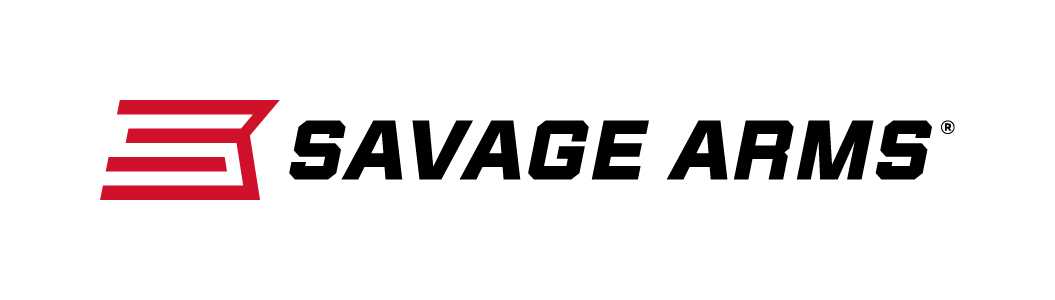 													 Contact: JJ ReichCommunications ManagerFirearms and Ammunition	(763) 323-3862FOR IMMEDIATE RELEASE 		 		 E-mail: pressroom@vistaoutdoor.comSavage Arms Introduces New A22 22LR Semi-Auto Rimfire RifleSUFFIELD, Connecticut – December 13, 2016 – Savage Arms is pleased to introduce the new A22 22LR semi-automatic to its popular line of A-series rimfire rifles, priced at only $281. Shipments of these firearms are currently being delivered to dealers. Stealing the modern and attractive looks of the Savage Arms A17, the first high-performance semi-automatic rimfire specifically designed for the 17 HMR cartridge, Savage adds a new model to the A series.  The new A22 22LR semi-automatic features a straight-blowback action, the same thread-in headspace system as the brands centerfire rifles, a 10-round rotary magazine, a lightweight aluminum receiver and the game changing Savage AccuTrigger which allows for a crisp, clean trigger pull that is fully user adjustable.Features & Benefits22LR Straight-blowback actionUser-adjustable AccuTrigger10-round rotary magazineButton-Rifled barrelLightweight aluminum receiver, machined from billetRugged composite stockAdjustable sightsDrilled and tapped for scope mountsPart No. / Description / MSRP47200 / A22 semi-automatic, 22LR / $281.00Savage Arms is a brand of Vista Outdoor Inc., an outdoor sports and recreation company. To learn more about Savage Arms, visit www.savagearms.com.About Vista Outdoor Inc.Vista Outdoor is a leading global designer, manufacturer and marketer of consumer products in the growing outdoor sports and recreation markets. The company operates in two segments, Shooting Sports and Outdoor Products, and has a portfolio of well-recognized brands that provides consumers with a wide range of performance-driven, high-quality and innovative products for individual outdoor recreational pursuits. Vista Outdoor products are sold at leading retailers and distributors across North America and worldwide. Vista Outdoor is headquartered in Utah and has manufacturing operations and facilities in 13 U.S. States, Canada, Mexico and Puerto Rico along with international customer service, sales and sourcing operations in Asia, Australia, Canada, Europe and New Zealand. For news and information, visit www.vistaoutdoor.com or follow us on Twitter @VistaOutdoorInc and Facebook at www.facebook.com/vistaoutdoor. ###